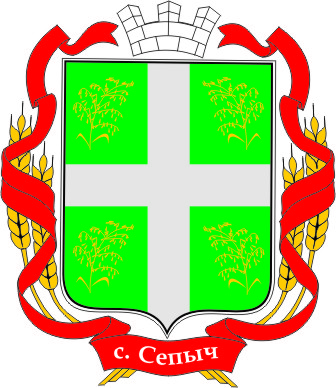 АДМИНИСТРАЦИЯСЕПЫЧЕВСКОГО СЕЛЬСКОГОПОСЕЛЕНИЯ ПЕРМСКОГО КРАЯПОСТАНОВЛЕНИЕ23.10.2017                                                                                                       № 134О подведении итогов конкурсапо благоустройству территорииМО «Сепычевское сельское поселение»Во исполнение постановления администрации от 05 июня 2017 г. № 71 «О проведении ежегодного конкурса по благоустройству территории МО «Сепычевское сельское поселение», администрация Сепычевского сельского поселения Пермского края ПОСТАНОВЛЯЕТ:1. Утвердить протокол заседания оргкомитета по организации проведения конкурса от 23.10.2017 № 1 (прилагается). 2. Главному бухгалтеру администрации Плешивых О.Г. перечислить денежные средства ПО «Сепычевское» в сумме 12300,0 рублей за счет средств на благоустройство по содержанию населенных пунктов для награждения победителей конкурса подарочными сертификатами.3. Данное постановление обнародовать путем размещения его в справочно-информационной системе сельских библиотек поселения и на официальном сайте администрации Сепычевского сельского поселения.4. Контроль исполнения данного постановления возложить на помощника главы администрации Колчанову И.Д.И.о. главы администрацииСепычевского сельского поселения                                              И.Д. Колчанова